Příloha č. 4 ZDOznámení o provedení předběžných tržních konzultací během přípravy ZDZadavatel tímto oznamuje, že během přípravy ZD provedl následující předběžné tržní konzultace:dne 2. 3. 2017 a 23. 5. 2017 s potenciálním dodavatelem: Cash Processing Solutions Ltd., De La Rue House,  Basingstoke, Hampshire, RG22 4BS, Spojené království,dne 3. 3. 2017 a 24. 5. 2017 s potenciálním dodavatelem: Giesecke & Devrient GmbH, Prinzregentenstrasse 159, 81677 Mnichov, Spolková republika Německo, dne 6. 3. 2017 a 1. 6. 2017 s potenciálním dodavatelem: Toshiba Corporation, Hamamatsucho, 1-1, Shibaura 1-chome, Minato-ku, Tokyo 105-8001, Japonsko.Zadavatel oznamuje, že se všemi potenciálními dodavateli byly diskutovány jejich aktuální možnosti realizace dodávek zařízení, která má zadavatel v úmyslu poptávat v rámci veřejné zakázky „Dodávka třídicích systémů pro zpracování bankovek“.Diskutovaná témata byla totožná pro všechny potenciální dodavatele a jsou zachycena v níže uvedených dotaznících, které byly rozeslány potenciálním dodavatelům. Zadavatel následně projednal vyplněné dotazníky s každým potenciálním dodavatelem.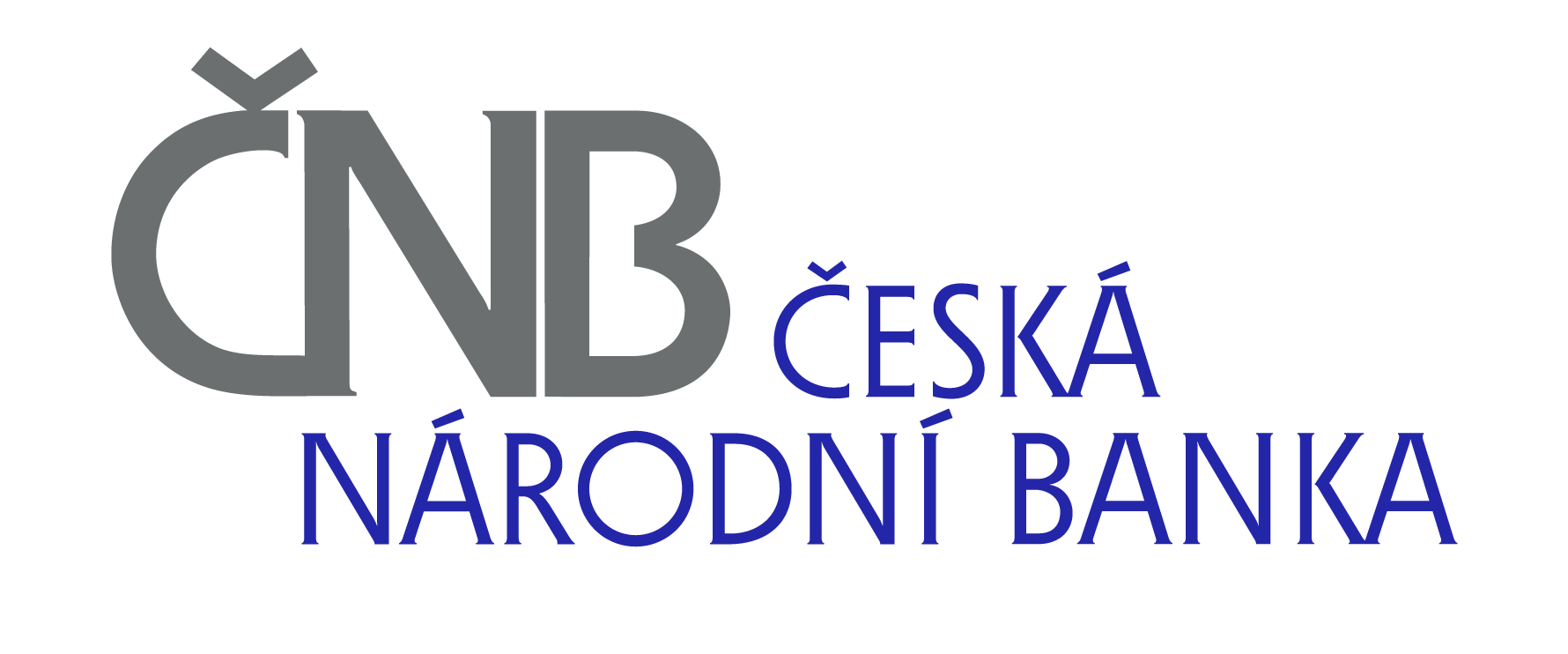 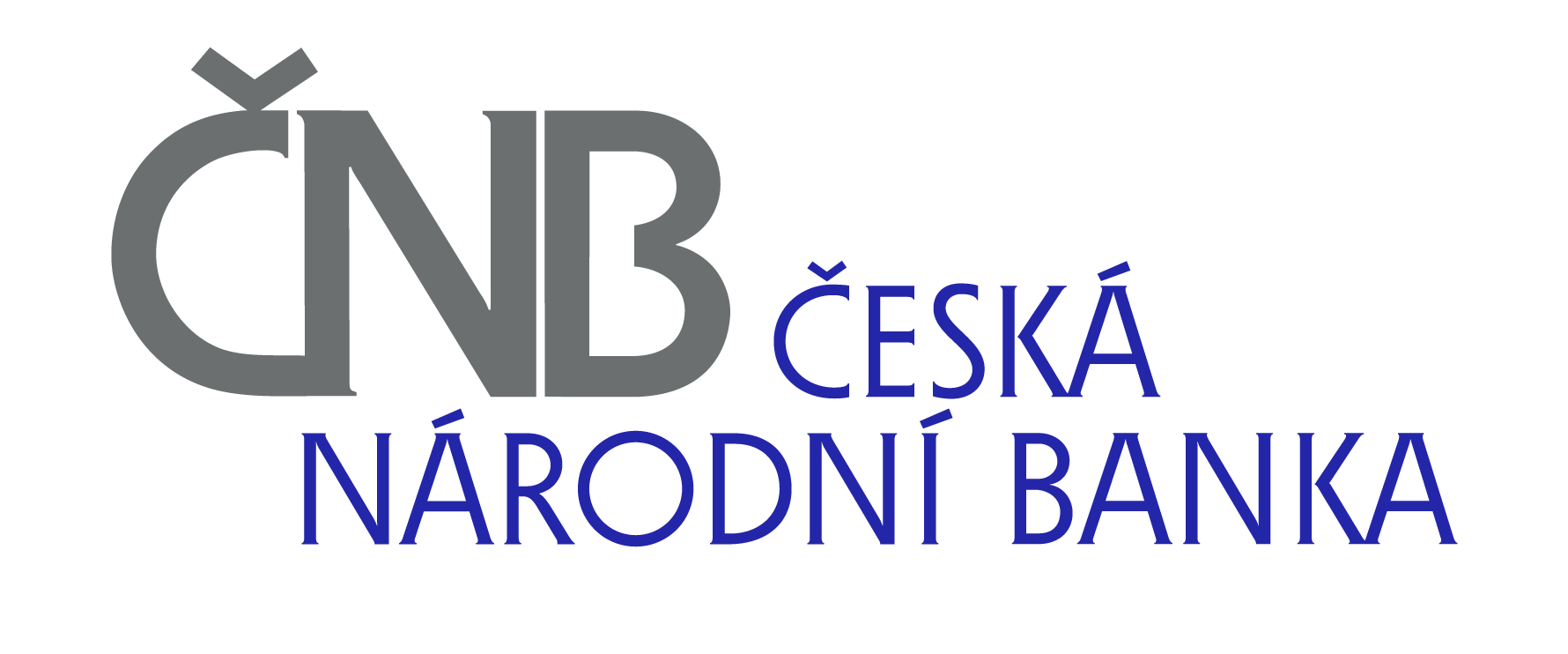 Intention of CNB to replace current banknote processing machinesBasic configuration of a banknote processing machine (system)A banknote processing machine consists of a feeder module, detector module, transport modules with 12 output stackers and a shredder. The processing machine to be procured shall enable simultaneous processing in one orientation of all Czech banknotes (please see Annex 1) issued by the CNB. Processing of banknotes in all orientations is a desirable option for the future. The banknote sorting machine will also enable simultaneous processing of all issued euro banknotes in all orientations after the Czech Republic has introduced euro.Banknote sorting machine(s) shall be equipped with conveyors and an on-line packaging unit.Auxiliary technology (e. g. compressed air unit/vacuum air pump) shall be installed at locations outside the banknote processing room.Feeder modulePlease specify capacity of a feeder module:Please specify whether the feeder module is adjustable for an automatic feeding system:Transport moduleRequired nominal speed is 33 banknotes per second (BN/s). Please specify whether your machine matches this requirement:Detector modulePlease specify the number of detectors needed to check the Czech banknotes for:Fitness sorting. Sorting performance fulfills requirements defined in Decree Nr.  274/2011 No. 274/2011 Coll. of 5 September 2011 on the implementation of certain provisions of the Act on the Circulation of Banknotes and Coinshttp://www.cnb.cz/miranda2/export/sites/www.cnb.cz/en/legislation/decrees/decree_274_2011.pdfMultiple feed detectionOCR serial number readingIBNS recognitionSecurity featuresIntaglio UV features  (Face side)Offset IR features (Face and reverse sides)Intaglio IR features (Face)Magnetism featurePlease specify the number of free slots for customer (CNB) detectors:Please provide a diagram describing the slots to be used for customer (CNB) detectors:Please specify the number of detectors needed to check euro banknotes:Fitness sorting. Sorting performance fulfills the requirements defined in Annex 5: Guideline ECB/2015/NP24 of the ECB of 3 November 2015 amending Guideline ECB/2013/NP9 on rules and minimum standards for authenticity and fitness sorting.Multiple feed detectionOCR serial number readingIBNS recognitionSecurity featuresEnhanced  UV featuresOffset IR featuresIntaglio IR featuresOutput stackers / shredderThe required number of reject pockets is 1. The required number of output stackers is 12 (2 stackers for each denomination). Processed banknotes shall be banded into packs of 100 banknotes. Printing on the band shall be fully user-configurable. 10 packets shall be banded into a bundle of 1000 banknotes. This bundle is then moved by the machine on a conveyor and transported to a packaging unit.On-line shredder: Requirements: A banknote is counted by machine only when the total banknote area passing through shredding blades is greater than 50 %.There is an access control to the shredder area (4 eyes principle). A banknote is shredded provided that the following specification is met (security level 4 in accordance with DIN/EN 32757-1).Please specify whether your machine matches the above-mentioned requirements:ReconciliationThere are 3 options of reconciliation:On-line reconciliation using bar codes / QR codes for data entry prior to processing. Please see Annex 2.On-line reconciliation with manual data entry prior to processing. This mode will be used in situations when the information system is inoperative. Please see Annex 3.Off-line reconciliation using header cards. This mode is currently deemed as the future option. Please see Annex 4.Please specify whether your machine is enabled to implement all of the 3 above- mentioned options:Please specify the data format regarding processed deposits and whether the information related to processed deposits will be archived by the machine for at least for 30 days:Sorting modesThe following sorting modes are expected to be used:Standard sorting mode (multidenominational processing) with shredding of unfit banknotes. Supervisor of the banknote processing room has possibility to change a threshold level.Standard sorting mode (multidenominational processing) without shredding of unfit banknotes (one output stacker for CZK 5000 to be used to stack unfit banknotes).Sorting mode for unfit banknotes. This mode will be used to destroy reject banknotes collected over a certain period of time from the reject pockets.  Limited security features will be authenticated on banknotes. Launching of this sorting mode can be done only with special administrative rights of the supervisor.Testing mode. This mode will be used to test fitness sorting performance. Please specify whether the above- mentioned sorting modes can be used and whether its modification can be easily done by the service organization:Number of machines (systems) to be installed at CNB branchesPrague branch: 2 x 2 machines with an automatic packaging unit. Please see Annex 5 with a specified area for installation. Ostrava branch: 2 machines with an automatic packaging unit. Please see Annex 6 with a specified area for installation.Brno branch: 2 machines with an automatic packaging unit. Please see Annex 7 with a specified area for installation.Hradec Kralove branch: 1 machine with an automatic packaging unit. Please see Annex 8 with a specified area for installation.We would like you to draw the layout of machine positions, conveyors and packaging units for each CNB branch.  Please respect that the machines as well as other systems have to be positioned within the dedicated area (see the area for sorting machines in the ground plans – Annex 5 to Annex 8).Site and facility requirementsPlease fill in required information in Annex 9.1 and Annex 9.2.Maintenance of machines (systems)The system shall be available 95 % of CNB working hours. The expected quantity of banknotes to be processed annually:  max. 90 mil.  banknotes per machine in Brno, Ostrava, Hradec Kralove branchesmax. 180 mil.  banknotes per machine in Prague branch (2 working shifts per day)(frequency/duration). Please specify the expected number of corrective maintenances per year and its duration:Intentions of CNB & State Printing Works (STC) to replace current banknote processing machinesFollow- up meeting with producers of sorting systemsBanknote processing machine for processing of banknotes from circulation Indicative prices of machines (in 2 configurations) and indicative prices for the service and maintenance of these machines during their life cycleConfiguration 1: Input module + transport module + 3 output modules with 12 stackersPlease specify the indicative purchase price: …………………….Indicative price for the service and maintenance of the machine Please specify the indicative price for each year (from the 1st through to the 15th year) as a percentage of the total cost of the machine. Please specify the cost share for spares and wears.Configuration 2: Input module + transport module + 3 output modules with 12 stackers + on-line packaging device including conveyors. Please specify the price of an on-line packaging device and conveyors separatelyPlease specify the indicative purchase price of on-line packaging device: ……………of conveyors to connect a machine and an online packaging device: ……………..Indicative price for the service and maintenance of the machine. Please specify the indicative price for each year (from the 1st through to the 15th year) as a percentage of the total cost of the machine.Please specify indicative costs of service and cost share for spares and wears:Configuration 3: Input module + transport module + output module with 4 stackersPlease specify the indicative purchase price: …………………….Indicative price for the service and maintenance of the machine. Please specify the indicative price for each year (from the 1st through to the 15th year) as a percentage of the total cost of the machine. Please specify indicative cost of service and cost share for spares and wears:Indicative leasing of the machines (in 2 configurations) that includes the use and service and maintenance of the machine for 2 options (10 years and 15 years)Please specify the indicative annual leasing price for the period of 10 years for the machine with input module + transport module + output module with 4 stackers. Please specify this price as a percentage of the total cost of the machine: …………………………Please specify the financial requirements in case the leaseholder terminates the 10- year leasing contract before the agreed termination date as a percentage of the total cost of the machine: ………………Please specify the indicative annual leasing price for the period of 15 years for the machine, with input module + transport module + output module with 4 stackers. Please specify this price as a percentage of the total cost of the machine: …………………………Please specify the financial requirements in case the leaseholder terminates the 15- year leasing contract before the agreed termination date as a percentage of the total cost of the machine: ………………Please specify the indicative annual leasing price for the period of 10 years for the machine with input module + transport module + 3 output modules with 12 stackers. Please specify this price as a percentage of the total cost of the machine: …………………………Please specify the financial requirements in case the leaseholder terminates the 10- year leasing contract before the agreed termination date as a percentage of the total cost of the machine: ………………Please specify the indicative annual leasing price for the period of 15 years for the machine with input module + transport module + 3 output modules with 12 stackers. Please specify this price as a percentage of the total cost of the machine: …………………………Please specify the financial requirements in  case the leaseholder terminates the 15- year leasing contract before the agreed termination date as a percentage of the total cost of the machine: ………………Training of the local engineers (deemed as a future option)In case CNB would like to make a routine service with its local engineers, please specify the price for the training of 1 engineer: …….In case the service operations on the machine must also be done by the producer - expert engineer, please specify the indicative price for each year (from the 1st through to the 15th year) as a percentage of the total cost of the machine:Indicative prices for CZK adaptationPlease specify the indicative price for one adaptation (full adaptation for one denomination, for instance CZK 500): ……………….Lead times / schedulesPlease specify the lead time for the producing and delivery of a sorting machine for processing of banknotes from circulation to branch A (one machine with 12 stackers + on-line packaging device including conveyors) when the contract has been signed: ……………….Please specify the lead time for the production and delivery of further sorting machines for processing of banknotes from circulationBranch B (2 machines with 12 stackers + on-line packaging device including conveyors): …………..Branch C (2 machines with 12 stackers + on-line packaging device including conveyors) : …………..Branch D (3 or 4 machines with 12 stacker + on-line packaging device including conveyors) : …………..Regular machine throughputPlease specify the regular machine throughput (i.e. processing with an off-line reconciliation) in the case of sorting of freshly printed banknotes: ……………….Please specify the regular machine throughput (i.e. processing with an off-line reconciliation) in the case of sorting of banknotes from circulation (ratio of FIT banknotes = 90%): ……………….Please specify the regular machine throughput (i.e. processing with an off-line reconciliation) in the case of sorting of banknotes from circulation (ratio of FIT banknotes = 60%): ……………….Software systemPlease specify the machine software in basic configuration and whether it is included in the standard/basic price. Please specify if any additional software is available and therefore can be paid separately. If possible, please specify functions of the additional software. Please specify also the indicative prices: ……………….Fine – tuningPlease specify who can do a fine-tuning of the adaptation (local service engineers or producer technicians only)? ……………….Please specify the average price for fine-tuning: ……………….Detector system – camera for fitness sortingPlease specify the resolution of the camera for fitness sorting (in visible spectrum) in dpi: ……………….Banknote sorting machine for processing of freshly printed banknotes Please specify the lead time for the production and delivery of a sorting machine for processing of freshly printed banknotes (single note inspection), when the contract has been signed:  ……………….Please specify the lead time for the installation of a sorting machine for processing of freshly printed banknotes (including CZK adaptation for all the denominations): ……………….Please specify how many banknotes per denomination are needed to make an adaptation. Can the adaptation be done by trained STC staff or by producer technicians only? ……………….Please specify who can do a fine-tuning of the adaptation (trained STC staff  or producer technicians only)? ……………….Are regions of interests on the banknote (and checked parameters on these regions) the same for a single note inspection machine (to be installed at STC) as well as for the machine for checking of banknotes from circulation (to be installed at CNB)? ……………….Please specify how an approval of minor changes in machine setting is made (what are the best practices of Printing Works where a single note inspection machine is installed, and central banks)?: ……………….Please describe the machine software and its functions (diagnostics / statistics etc.): ……………….Please specify the machine software in basic configuration and whether it is included in the standard/basic price. Please specify if any additional software is available and therefore can be paid separately. If possible, please specify functions of the additional software.  Please specify also the indicative prices: ……………….STC is not allowed to shred banknotes. Please specify whether the machine can be configured without a shredder: ……………….Please specify which spare and wear parts are necessary for the first 4.000 hours of operation of the machine: ……………….Please specify whether the training of operators / supervisors / technicians is done at your production site or it can be done at STC (on an installed machine). Please specify whether the training can be done in Czech language: ……………….Please specify whether the machine will be delivered with software in Czech language: ……………….Please specify the size of the biggest module of the machine: ……………….Please specify the weight of the heaviest module of the machine: ……………….Please specify whether the producer is able to provide a buyback of the machine for a single note inspection. Please specify the indicative buy-back price for each year (from the 1st through to the 10th year) as a percentage of the total cost of the machine: Life cycle of the machineIndicative cost of service  Indicative cost share for spares and wears Year 1…%…%Year 2…%…%Year 3…%…%Year 4…%…%Year 5…%…%Year 6…%…%Year 7…%…%Year 8…%…%Year 9…%…%Year 10…%…%Year 11…%…%Year 12…%…%Year 13…%…%Year 14…%…%Year 15…%…%Life cycle of the machineIndicative costs of service  Indicative cost share for spares and wears Year 1…%…%Year 2…%…%Year 3…%…%Year 4…%…%Year 5…%…%Year 6…%…%Year 7…%…%Year 8…%…%Year 9…%…%Year 10…%…%Year 11…%…%Year 12…%…%Year 13…%…%Year 14…%…%Year 15…%…%Life cycle of the machineIndicative cost of  service  Indicative cost share for spares and wears Year 1…%…%Year 2…%…%Year 3…%…%Year 4…%…%Year 5…%…%Year 6…%…%Year 7…%…%Year 8…%…%Year 9…%…%Year 10…%…%Year 11…%…%Year 12…%…%Year 13…%…%Year 14…%…%Year 15…%…%Life cycle of the machineIndicative cost of  service  Year 1…%Year 2…%Year 3…%Year 4…%Year 5…%Year 6…%Year 7…%Year 8…%Year 9…%Year 10…%Year 11…%Year 12…%Year 13…%Year 14…%Year 15…%Life cycle of the machineIndicative buy-back price Year 1…%Year 2…%Year 3…%Year 4…%Year 5…%Year 6…%Year 7…%Year 8…%Year 9…%Year 10…%